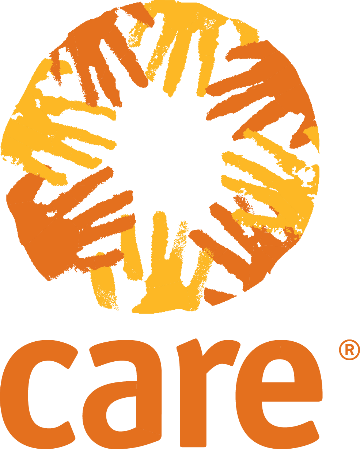 ANALYSE RAPIDE DE GENRE: OUTILS D’EVALUATIONANALYSE DES VIOLENCES BASEES SUR LE GENREAUDIT DE SECURITEBu : Les observations sur le terrain peuvent être utilisées pour comprendre les rôles des femmes, des hommes, des garçons et des filles dans la pratique, ainsi que pour identifier les risques de protection.Notes sur l’outil : Cet outil est un outil d’observation. Cela n’est pas nécessairement pertinent  à tous les contextes. Dans certaines zones d’insécurité, vous ne devriez pas remplir le questionnaire lorsque vous marchez dans la communauté. Dans ce cas il faut garder les informations en mémoire et   remplir le formulaire après avoir quitté la communauté.Certaines questions peuvent ne pas être des éléments que vous pouvez observer, par exemple l'éclairage de nuit. Ce sont des questions que vous voudrez peut-être vérifier en interrogeant des informateurs sur place. Ces questions sont indiquées par un astérisque (*).I. Identification Localisation géographique : ________________________________________________Date :	 //……..//…..…//……/Nom de l’observateur:________________________________________________Y-a-t-il de la lumière la nuit?      Oui              NonY-a-t-il de la lumière la nuit?      Oui              NonConsidérations: Si oui, cela fonctionne-t-il et 2) est-ce alimenté toutes les nuits? * Y a-t-il des endroits sombres ou des points constituant des risques particuliers? Les latrines, les points d'eau, les postes de santé et les autres services sont-ils bien éclairés? Les gens utilisent-ils des lampes de poche la nuit?Considérations: Si oui, cela fonctionne-t-il et 2) est-ce alimenté toutes les nuits? * Y a-t-il des endroits sombres ou des points constituant des risques particuliers? Les latrines, les points d'eau, les postes de santé et les autres services sont-ils bien éclairés? Les gens utilisent-ils des lampes de poche la nuit?Y-a-t-il des latrines fonctionnelles?         Oui              NonY-a-t-il des latrines fonctionnelles?         Oui              NonConsidérations: Où les latrines sont-elles situées et sont-elles dans un endroit sécurisé? Si non, quels sont les différents risques de sécurité liés aux latrines? * Ont-elles des serrures intérieures fonctionnelles? Y a-t-il un éclairage de nuit? Sont-elles séparées par sexe? Les latrines sont-elles accessibles aux femmes, aux hommes, aux garçons et aux filles, y compris aux personnes handicapées et aux personnes âgées? * Permettent-elles aux femmes et aux filles de satisfaire tous leurs besoins en matière d'hygiène menstruelle en toute sécurité / avec une privauté suffisante? *Considérations: Où les latrines sont-elles situées et sont-elles dans un endroit sécurisé? Si non, quels sont les différents risques de sécurité liés aux latrines? * Ont-elles des serrures intérieures fonctionnelles? Y a-t-il un éclairage de nuit? Sont-elles séparées par sexe? Les latrines sont-elles accessibles aux femmes, aux hommes, aux garçons et aux filles, y compris aux personnes handicapées et aux personnes âgées? * Permettent-elles aux femmes et aux filles de satisfaire tous leurs besoins en matière d'hygiène menstruelle en toute sécurité / avec une privauté suffisante? *La localité est-elle surpeuplée?         Oui              NonLa localité est-elle surpeuplée?         Oui              NonConsidérations: Y a-t-il suffisamment d'espace pour se déplacer entre les abris? Y a-t-il des chemins pour permettre le mouvement? Les allées/ chemins sont-ils bien éclairés? *Les abris ont-ils des portes avec serrure interne? Les ménages ont-ils une intimité suffisante en termes de sexe / âge / culture? Y a-t-il des centres collectifs ou des abris? Si oui, ont-ils des partitions entre les familles?Considérations: Y a-t-il suffisamment d'espace pour se déplacer entre les abris? Y a-t-il des chemins pour permettre le mouvement? Les allées/ chemins sont-ils bien éclairés? *Les abris ont-ils des portes avec serrure interne? Les ménages ont-ils une intimité suffisante en termes de sexe / âge / culture? Y a-t-il des centres collectifs ou des abris? Si oui, ont-ils des partitions entre les familles?Y-a-t-il des points d’eau en état de marche?           Oui             NonY-a-t-il des points d’eau en état de marche?           Oui             NonConsidérations: Où sont situés les points d'eau et sont-ils dans un endroit sûr? * Si non, quels sont les différents risques de sécurité liés au point d'eau? * Qui utilise les points d'eau et quand? Comment l'accès et les heures d’utilisation sont-ils décidés? La file d’attente est-elle exceptionnellement longue? Qui gère le point d'eau?Considérations: Où sont situés les points d'eau et sont-ils dans un endroit sûr? * Si non, quels sont les différents risques de sécurité liés au point d'eau? * Qui utilise les points d'eau et quand? Comment l'accès et les heures d’utilisation sont-ils décidés? La file d’attente est-elle exceptionnellement longue? Qui gère le point d'eau?Y-a-t’ il des douches/espaces de lavage?           Oui             NonY-a-t’ il des douches/espaces de lavage?           Oui             NonConsidérations: Où se trouvent les douches et sont-elles dans un endroit sûr? Si non, quels sont les différents risques de sécurité liés aux espaces de douches / de baignade? *Sont-ils séparés par sexe? Les latrines sont-elles accessibles aux femmes, aux hommes, aux garçons et aux filles, y compris les personnes handicapées et les personnes âgées? Ont-ils des serrures intérieures fonctionnelles? Suffisamment d'eau? Y a-t-il un éclairage de nuit?Considérations: Où se trouvent les douches et sont-elles dans un endroit sûr? Si non, quels sont les différents risques de sécurité liés aux espaces de douches / de baignade? *Sont-ils séparés par sexe? Les latrines sont-elles accessibles aux femmes, aux hommes, aux garçons et aux filles, y compris les personnes handicapées et les personnes âgées? Ont-ils des serrures intérieures fonctionnelles? Suffisamment d'eau? Y a-t-il un éclairage de nuit?Les écoles sont-elles ouvertes dans la communauté?           Oui             NonLes écoles sont-elles ouvertes dans la communauté?           Oui             NonConsidérations: Existe-t-il une voie d’accès sûre aux écoles? * Où sont les lieux constituant un risque spécifique et pourquoi? Si les écoles sont ouvertes, les enfants de tout sexe, de tout âge et de toute capacité sont-ils scolarisés? Les filles peuvent-elles gérer leurs besoins en hygiène menstruelle à l’école? Y a-t-il d'autres acteurs qui utilisent les écoles?Considérations: Existe-t-il une voie d’accès sûre aux écoles? * Où sont les lieux constituant un risque spécifique et pourquoi? Si les écoles sont ouvertes, les enfants de tout sexe, de tout âge et de toute capacité sont-ils scolarisés? Les filles peuvent-elles gérer leurs besoins en hygiène menstruelle à l’école? Y a-t-il d'autres acteurs qui utilisent les écoles?Y-a-t-il un marché?         Oui             NonY-a-t-il un marché?         Oui             NonConsidérations: Existe-t-il une voie d’accès sûre aux marchés? * Où se trouvent les emplacements spécifiques qui sont dangereux et en quoi ces emplacements sont-ils à risque? Y a-t-il des femmes, des hommes, des garçons et des filles qui utilisent le marché? Y a-t-il des groupes d'âge et de sexe qui ne se rendent pas au marché (et pourquoi)? *Considérations: Existe-t-il une voie d’accès sûre aux marchés? * Où se trouvent les emplacements spécifiques qui sont dangereux et en quoi ces emplacements sont-ils à risque? Y a-t-il des femmes, des hommes, des garçons et des filles qui utilisent le marché? Y a-t-il des groupes d'âge et de sexe qui ne se rendent pas au marché (et pourquoi)? *Les femmes, les hommes, les garçons et les filles sont-ils présents aux événements publics, aux réunions des associations et prennent-ils part aux décisions, ainsi qu’aux sessions permettant de collecter des données sur la population?           Oui             NonLes femmes, les hommes, les garçons et les filles sont-ils présents aux événements publics, aux réunions des associations et prennent-ils part aux décisions, ainsi qu’aux sessions permettant de collecter des données sur la population?           Oui             NonConsidérations: Qui parle, quand et qu’est-il dit? Comment ces différentes contributions sont-elles prises en compte et comment les femmes, les hommes, les garçons et les filles influencent-ils les décisions? Prenez note du lieu et du moment où se déroulent ces événements, des comportements des participants, des réactions et des humeurs, des places où sont assises les personnes selon leur sexe et leur âge, et observez quelles sont les personnes présentes / non présentes. Demandez à quelques observateurs pourquoi les groupes non représentés ne sont pas présents.Considérations: Qui parle, quand et qu’est-il dit? Comment ces différentes contributions sont-elles prises en compte et comment les femmes, les hommes, les garçons et les filles influencent-ils les décisions? Prenez note du lieu et du moment où se déroulent ces événements, des comportements des participants, des réactions et des humeurs, des places où sont assises les personnes selon leur sexe et leur âge, et observez quelles sont les personnes présentes / non présentes. Demandez à quelques observateurs pourquoi les groupes non représentés ne sont pas présents.Des acteurs armés ou d’autres acteurs ont-ils établi des barrières ou des postes de contrôle dans ou à proximité de la localité où l’évaluation est menée?Des acteurs armés ou d’autres acteurs ont-ils établi des barrières ou des postes de contrôle dans ou à proximité de la localité où l’évaluation est menée?Considérations: Existe-t-il des acteurs armés présents aux points d'eau, latrines, points de lavage, école ou marché? Dans ces différents lieux, qui est le plus exposé aux risques que la présence de ces acteurs peut causer (hommes, femmes, garçons, filles, etc.)?Considérations: Existe-t-il des acteurs armés présents aux points d'eau, latrines, points de lavage, école ou marché? Dans ces différents lieux, qui est le plus exposé aux risques que la présence de ces acteurs peut causer (hommes, femmes, garçons, filles, etc.)?Autres commentaires:Autres commentaires:Veuillez inclure toute autre observation, y compris celles liées aux mouvements et aux activités des femmes, des filles, des garçons et des hommes en dehors de la localité liées à  l'eau, au bois de chauffage, à l'accès au marché ,à l'emploi ou aux moyens de subsistance, etc.Veuillez inclure toute autre observation, y compris celles liées aux mouvements et aux activités des femmes, des filles, des garçons et des hommes en dehors de la localité liées à  l'eau, au bois de chauffage, à l'accès au marché ,à l'emploi ou aux moyens de subsistance, etc.